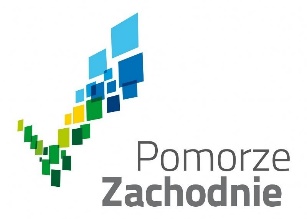 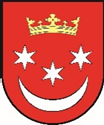 Umowa Nr ………….Zawarta w dniu  ……..2022 r. w Człopie pomiędzy:Gminą Człopa, ul. Strzelecka 2, 78-630 Człopa, reprezentowaną przez:Pana Jerzego Bekkera – Burmistrza Miasta i Gminy Człopaprzy kontrasygnacie p. Zofii Wach - Skarbnika Miasta i Gminy Człopa NIP 765 160 28 73zwaną dalej „Zamawiającym”a………………………………………………………………………………………………………………………………………………………zwanym dalej „WykonawcąNiniejsze postępowanie realizowane jest z pominięciem ustawy Prawo zamówień publicznych (Dz.U. z 2019 poz. 2019 ze zm.) na podstawie art. 2 ust. 1 pkt 1  - wartość zamówienia nie przekracza kwoty 130.000 złZamówienie jest współfinansowane ze środków budżetu Województwa Zachodniopomorskiego  w ramach  Konkursu Marszałka Województwa Zachodniopomorskiego „Granty Sołeckie 2022”§ 1PRZEDMIOT UMOWYPrzedmiotem Umowy jest wykonanie zadania pn.: „Budowa placu zabaw w sołectwie Wołowe Lasy”. Działka nr 383 obręb Wołowe Lasy.Zamówienie obejmuje zakup, dostawę i montaż urządzeń zabawowych:1)	Huśtawka wahadłowa sześcioosobowa Huśtawka wahadłowa z rozstawem słupów w kształcie heksagonu, w skład zestawu wchodzi rama oraz 6 siedzisk na łańcuchach. Konstrukcja wykonana ze stali ocynkowanej i pomalowanej proszkowo farbami poliestrowymi, zakończenie słupów z trójwarstwowego polietylenu HDPE                    o grubości min 15 mm. Podwójne ułożyskowane zawiesia ze stali nierdzewnej.  W urządzeniu należy zamocować sześć siedzisk:  2 x siedzisko typu koszyk, 4 x siedzisko typu deseczka                                  z oparciem. Siedziska  należy zawiesić na łańcuchach fi.6 mm ze stali nierdzewnej, elementy złączne takie jak śruby, nakrętki, podkładki wykonane  ze stali nierdzewnej. Elementy złączne należy wykonać ze stali nierdzewnej. Parametry urządzenia: wymiary: min 537x615 cm, wysokość całkowita min 267 cm, wysokość swobodnego upadku min. 125 cm, max 200 cm.3)	KaruzelaSkłada się z okrągłego podestu oraz barierki, siedziska i stolika. Głowna konstrukcja  oraz barierki wykonane ze stali nierdzewnej. Płyta podestu i siedziska wykonana z tworzywa HPL o grubości min 13 mm najwyższej jakości, całkowicie odpornego na wilgoć i UV. Słupek stolika wykonany ze stali ocynkowanej i pomalowanej proszkowo farbami poliestrowymi, odpornymi na UV. Stolik wykonany z  kolorowego  trójwarstwowego polietylenu HDPE o grubości 15 mm. Parametry urządzenia: wymiary min 150 x 150 cm, wysokość całkowita min 70 cm, wysokość swobodnego upadku min. 70 cm, max 100 cm.4)	Regulamin Tablica regulaminowa z nadrukiem regulaminu obiektów małej architektury, telefonami alarmowymi. Konstrukcja wykonana ze stali ocynkowanej i pomalowanej proszkowo farbami poliestrowymi, regulamin z wydrukiem na folii odpornej na UV, naklejonej na cynkowaną blachę stalową, elementy wykonane  ze stali nierdzewnej. Parametry:  wysokość min. 190 cm max 240 cm, długość min. 55 cm, szerokość min 5 cm.5)	Wykonanie nawierzchni stref bezpieczeństwa z piasku nie jest objęte tym zamówieniem.Przedmiot Umowy ma być wykonany w oparciu o ofertę, dokumentację postępowania.Urządzenia należy zamontować w podłożu i zabetonować.§ 2TERMIN REALIZACJITermin realizacji: 8 tygodni od daty podpisania umowy.§ 3WYNAGRODZENIEZa wykonanie przedmiotu Umowy ustala się wynagrodzenie ryczałtowe brutto …………………….. zł(słownie:    ………………. złotych) w tym podatek VAT ……………………. zł.Na wynagrodzenie, o którym mowa w ust. 1 niniejszego paragrafu, składa się całość kosztów związanych z kompleksową realizacją przedmiotu Umowy, w tym koszty transportu
i ubezpieczenia transportu urządzeń zabawowych o których mowa w § 1 ust. 2 do miejscowości Wołowe Lasy.  Wynagrodzenie ryczałtowe będzie niezmienne przez cały czas realizacji prac i Wykonawca nie może żądać podwyższenia wynagrodzenia, chociażby w czasie zawarcia Umowy nie można było przewidzieć rozmiaru lub kosztów robót.§ 4OBOWIĄZKI  WYKONAWCY Wykonawca jest zobowiązany wykonywać przedmiot Umowy zgodnie z obowiązującymi w tym zakresie przepisami prawa, obowiązującymi normami, warunkami technicznymi wykonania robót, wiedzą techniczną.Wykonawca, w ramach wynagrodzenia, o którym mowa w § 3 ust. 1 Umowy, zobowiązany jest:przed rozpoczęciem robót:dokonać wizji lokalnej,zorganizować, zagospodarować oraz należycie zabezpieczyć roboty w sposób zapewniający bezpieczeństwo osób przebywających w jego obrębie oraz zabezpieczyć teren przed dostępem osób trzecich, w tym doprowadzenie mediów dla potrzeb robót, ponosić koszty zużycia wody, energii, poinformować wszystkich zainteresowanych o przystąpieniu do robót i ewentualnych utrudnieniach,  uporządkować teren po wykonaniu robót, zgłosić gotowość do odbioru przedmiotu Umowy i uczestniczyć w odbiorze,  Wykonawca zobowiązuje się do montażu urządzeń zabawowych bezpiecznych, wykonanych                    z  trwałych materiałów, dostosowanych do funkcji, jakie mają spełniać.Wykonawca przy wykonywaniu Umowy zobowiązany jest dochować staranności wynikającej                   z zawodowego charakteru prowadzonej przez niego działalności gospodarczej.Wykonawca ponosi odpowiedzialność za wykonanie przedmiotu Umowy zgodnie 
z obowiązującymi przepisami prawa, postanowieniami Umowy oraz celem Umowy.Wykonawca ponosi odpowiedzialność za wszelkie działania i zaniechania osób, przy pomocy których realizuje przedmiot Umowy.Wykonawca ma prawo do żądania przedłużenia terminu umownego, jeżeli niedotrzymanie tego terminu stanowi konsekwencję okoliczności, których nie można było przewidzieć, a nie wynika ona z winy Zamawiającego.§ 5ODBIÓR PRACW wypadku stwierdzenia w toku odbioru wad przedmiotu Umowy nadających się do usunięcia, Wykonawca zobowiązany jest do ich usunięcia w terminie wyznaczonym przez Zamawiającego oraz do zawiadomienia o powyższym Zamawiającego.Zamawiający odmówi odbioru, jeżeli przedmiot Umowy nie został w całości wykonany lub ma wady uniemożliwiające jego użytkowanie zgodnie z Umową.W razie odebrania przedmiotu Umowy z zastrzeżeniem co do stwierdzonych przy odbiorze wad lub stwierdzenia tych wad w okresie gwarancji i rękojmi Zamawiający może:żądać usunięcia tych wad – jeżeli wady nadają się do usunięcia – wyznaczając pisemnie Wykonawcy odpowiedni termin;obniżyć wynagrodzenie, jeżeli wady usunąć się nie dadzą lub z okoliczności wynika, że Wykonawca nie zdoła ich usunąć w czasie odpowiednim lub gdy Wykonawca nie usunął wad w wyznaczonym przez Zamawiającego terminie – a wady są nieistotne;odstąpić od Umowy, jeżeli wady usunąć się nie dadzą lub z okoliczności wynika, że Wykonawca nie zdoła ich usunąć w czasie odpowiednim lub gdy Wykonawca nie usunął wad w wyznaczonym przez Zamawiającego terminie – a wady są istotne.W przypadku gdy Wykonawca odmówi usunięcia wad lub nie usunie ich w terminie wyznaczonym przez Zamawiającego lub z okoliczności wynika, iż nie zdoła ich usunąć w tym terminie, Zamawiający ma prawo zlecić usunięcie tych wad osobie trzeciej na koszt i ryzyko Wykonawcy oraz potrącić koszty zastępczego usunięcia wad z wynagrodzenia Wykonawcy, na co Wykonawca wyraża zgodę.§ 6WARUNKI PŁATNOŚCIRozliczenie za wykonane roboty odbędzie się fakturą wystawioną po zakończeniu i odbiorze przedmiotu Umowy.Podstawę do wystawienia faktury stanowić będzie podpisany przez Strony protokół odbioru końcowego przedmiotu Umowy.Zapłata wynagrodzenia nastąpi na podstawie polecenia przelewu, w terminie do 14 dni od daty doręczenia Zamawiającemu, prawidłowo wystawionej przez Wykonawcę faktury, na rachunek bankowy Wykonawcy.§ 7KARY UMOWNEWykonawca zapłaci Zamawiającemu kary umowne:za zwłokę w wykonaniu przedmiotu Umowy - w wysokości 0,3% wynagrodzenia ryczałtowego brutto, określonego w § 3 ust. 1 Umowy,  za każdy dzień zwłoki,za zwłokę w usunięciu wad stwierdzonych przy odbiorze lub ujawnionych w okresie rękojmi lub gwarancji  - w wysokości 0,3% wynagrodzenia ryczałtowego brutto, określonego w § 3 ust. 1 Umowy, za każdy dzień zwłoki,w razie odstąpienia przez Zamawiającego od Umowy z przyczyn leżących po stronie Wykonawcy lub odstąpienia przez Wykonawcę jednakże z przyczyn nie leżących po stronie Zamawiającego - w wysokości 10% wynagrodzenia umownego brutto, określonego w § 3 ust. 1 Umowy,Zamawiający może dochodzić odszkodowania przewyższającego wysokość zastrzeżonych kar umownych.Wykonawca upoważnia Zamawiającego do potrącenia naliczonych kar umownych z wynagrodzenia Wykonawcy.§ 8WARUNKI GWARANCJI I RĘKOJMI Na przedmiot Umowy Wykonawca udziela 24 miesięcznej gwarancji. Bieg terminu gwarancji rozpoczyna się w dniu następnym, po odbiorze końcowym przedmiotu Umowy. Gwarancja obejmuje wady materiałowe, urządzeń oraz wady w robociźnie. Na przedmiot Umowy Wykonawca udziela 24 miesięcznej rękojmi. Bieg terminu rękojmi rozpoczyna się po odbiorze końcowym przedmiotu Umowy. W okresie gwarancji Wykonawca zobowiązuje się do usunięcia ujawnionych wad bezpłatnie                         w terminie 7 dni od daty zgłoszenia przez Zamawiającego wady lub w innym technicznie możliwym.  Jeżeli w ramach gwarancji Wykonawca dokonał usunięcia wad istotnych, termin gwarancji biegnie na nowo od chwili usunięcia wady. W innych wypadkach termin gwarancji ulega przedłużeniu                  o czas, w którym wada była usuwana. Pomimo wygaśnięcia gwarancji lub rękojmi Wykonawca zobowiązany jest usunąć wady, które zostały zgłoszone przez Zamawiającego w okresie trwania gwarancji lub rękojmi.§ 9NADZÓR NAD PRACAMINadzór nad realizacją przedmiotu Umowy w imieniu Zamawiającego będzie sprawować: Marta Domagała, tel. 67 259 11 98, inwestycje@czlopa.pl Przedstawicielem Wykonawcy w trakcie realizacji przedmiotu Umowy będzie: ………………………….§ 10ODSTĄPIENIE OD UMOWYZamawiający może odstąpić od Umowy:w razie wystąpienia okoliczności powodujących, że wykonanie umowy nie leży w interesie publicznym, czego nie można było przewidzieć w chwili zawierania umowy,  odstąpienie od umowy w tym przypadku może nastąpić w terminie 30 dni od powzięcia wiadomości                             o powstałych okolicznościach,jeżeli zostanie ogłoszona upadłość Wykonawcy,           w razie w razie opóźniania  w ukończeniu zleconych prac ponad 30 dni.                                                   § 11KLAUZULA RODOKażda ze Stron umowy w toku przetwarzania Danych Osobowych przestrzegać będzie właściwych przepisów prawa o ochronie danych osobowych, w szczególności ustawy o ochronie danych osobowych oraz rozporządzenia Parlamentu Europejskiego i Rady (UE) 2016/679 z dnia 27 kwietnia 2016 roku w sprawie ochrony osób fizycznych w związku  z przetwarzaniem danych osobowych                               i w sprawie swobodnego przepływu takich danych oraz u chylenia dyrektywy 95/46/WE (ogólne rozporządzenie o ochronie danych). Strony potwierdzają, że ich dane zostały zebrane i są przetwarzane legalnie wyłącznie na potrzeby zawartej umowy, z zachowaniem wymogów właściwych przepisów                        o ochronie danych osobowych. Każda ze stron niniejszej umowy może te dane w każdym czasie modyfikować, nawet po zakończeniu obowiązywania umowy.§ 12POSTANOWIENIA KOŃCOWEEwentualne spory wynikłe z niniejszej Umowy rozstrzygane będą przez rzeczowo właściwy sąd dla siedziby Zamawiającego z tym, że strony dopuszczają możliwość poddania sporów powstałych                    w trakcie realizacji przedmiotu Umowy pod rozstrzygnięcie sądu polubownego, co wymaga pisemnej zgody obu stron.Zmiany Umowy wymagają zachowania formy pisemnej pod rygorem nieważności.Wykonawca może przenieść prawa wynikające z Umowy, w szczególności wierzytelność o zapłatę wynagrodzenia, na osobę trzecią wyłącznie po uzyskaniu pisemnej zgody Zamawiającego.W sprawach nieuregulowanych w niniejszej Umowie, będą miały zastosowanie przepisy Kodeksu cywilnego oraz inne odpowiednie przepisy prawa.Umowę sporządzono w trzech (3) jednobrzmiących egzemplarzach, z których 2 egz. otrzymuje Zamawiający, a 1 egz. Wykonawca.Integralną część niniejszej Umowy stanowią:dokumentacja postępowania,oferta Wykonawcy.             ZAMAWIAJĄCY	                                                                                                   WYKONAWCA